СОВЕТ  ДЕПУТАТОВ ДОБРИНСКОГО МУНИЦИПАЛЬНОГО РАЙОНАЛипецкой области9-я сессия VI-го созываРЕШЕНИЕ18.03.2016г.                                  п.Добринка	                                      № 57-рсОб итогах выполнения Программы социально-экономического развития Добринского муниципального района на 2013-2017 годы за 2015 годАнализируя итоги выполнения Программы социально-экономического развития Добринского муниципального района на 2013-2017 годы за 2015 год, Совет депутатов Добринского муниципального района отмечает, что в целом Программа направлена на решение ключевых социально-экономических проблем района и повышение на этой основе уровня и качества жизни населения, развития производственного, трудового и интеллектуального потенциала района. Реализация Программы позволила достичь высоких показателей в различных отраслях развития района.За 2015 год реализация комплекса мероприятий, предусмотренных Программой социально-экономического развития Добринского муниципального района на 2013-2017 годы в основном позволила выполнить поставленные задачи.В сфере  социальной защиты  были сохранены  все меры  социальной защиты граждан. 	На реализацию мероприятий направлено более 66 млн. руб. 	В 34 приемных семьях воспитывается 41 приемный ребенок, 87 детей в 64 опекунских семьях.  В 2015году  предоставлены 32 квартиры  лицам  из числа  детей - сирот.	На развитие сферы здравоохранения за 2015год направлено 262 млн.руб. Средняя стоимость медицинской помощи в расчете на 1 жителя района составила 6919  руб. Средняя заработная плата у врачей составила  34820 руб.; у среднего медперсонала – 17543 руб. – рост на 13 %; у младшего медперсонала – 11172 руб. – рост на 6 %. Основными задачами  в 2015 году  в сфере физической культуры и спорта стало формирование здорового образа жизни населения, обеспечение развития спорта.  Количество занимающихся в спортивных секциях и группах оздоровительной направленности в районе увеличилось  и составляет 35,9% от общей численности населения района. Основой динамичного экономического роста и социального развития общества является качественная система образования.	Общий объем средств на обеспечение прав граждан на получение общего образования  составил 245 млн.руб.  Более 13 млн.руб.  направлено  в 2015 году на капитальный и текущий ремонт образовательных учреждений.	Говоря о культурно – досуговых  мероприятиях, проводимых в районе, важно отметить, что к участию в мероприятиях  привлекается все большее количество жителей района, в том числе детей. Продолжена работа по укреплению материально-технической базы учреждений культуры, на что направлено более 13 млн. руб. 	Уровень безработицы   0,4%, что ниже среднеобластного (0,7%).         	Среднемесячная заработная плата  по району  составила 24552руб., рост к 2014 году 114  %, но продолжает оставаться  ниже среднеобластной  (28054руб.).	За 2015 год создано 19 сельскохозяйственных кооперативов.  Всего на 01.01.2016 года  в районе зарегистрировано  70 кооперативов различных форм.Объем реализованной продукции сбытовыми и  перерабатывающими  кооперативами за 2015 год составил 95 млн. руб. У населения закуплено: 63 тонны мяса, 904 тонны молока, более тысячи тонны картофеля, около 700 тонн  овощей. По состоянию на 01.01.2016года 2031 личное подсобное хозяйство  вовлечено в деятельность кооперации, что составляет 15% от общего числа.  Успешно развивается в районе кредитная кооперация. Основная цель в сфере жилищного строительства обеспечение  населения качественным жильем. Заданные  темпы  индивидуального строительства  позволили в 2015 году  ввести более 22 тыс.кв. м. жилья. Ввод жилья на 1 жителя  составил 0,63 кв.м.      	На  ремонт  и содержание  автомобильных  дорог  освоено - 28,7  млн. руб. 	Индекс промышленного производства за 2015год -134 %. Отгружено  товаров собственного производства, выполнение  работ и услуг крупными и средними предприятиями района на 19 млрд. руб., в том числе промышленными предприятиями  12 млрд. руб. Модернизация производства, вложение финансовых средств в основные средства  обеспечили рост производства промышленной продукции на ОАО «Добринский сахарный завод» на 35%, ООО «Добринский хлебозавод»  на 6%. Отмечается  падение объема производства в ООО «Талицкий кирпич». В связи с отсутствием рынка сбыта  производство кирпича снизилось с 87 до 43%. Развитие  малого и среднего предпринимательства является стратегическим фактором, определяющим устойчивое развитие экономики района. Количество субъектов малого и среднего предпринимательства на 1 января текущего года составило 974 или 273  субъекта на 10тыс. жителей. 	Сельскохозяйственной продукции  произведено на сумму 8,8 млрд. руб. Объем намолоченного зерна за 2015 год в предприятиях всех форм собственности  достиг 192 тыс. тонн, что на 17 тыс. тонн больше, чем в 2014 году, при урожайности 34,6 ц/га;- производство сахарной свеклы составило 1,3 млн. тонн, рост 171%;  -производство   масличных культур достигло  30 тыс. тонн.  Это на 11 тыс. тонн больше уровня 2014 года;	Производство молока составило 21 тыс.тонн, рост 103%.Оборот розничной торговли  в 2015 году составил 7,4 млрд. рублей с ростом к прошлому году в сопоставимых ценах 106,6%.	 Оборот общественного питания превысил в сопоставимых ценах соответствующий показатель прошлого года на 2,7%, а рост бытовых услуг населению составил 114,9%.Оборот розничной торговли в расчете на 1 жителя по району - 211 тыс. руб., рост 126%.Оказано бытовых услуг на одного жителя на сумму  3,8 тыс. рублей.Индикатором экономического и социального здоровья района  служат инвестиции в основной капитал. В 2015 году объем инвестиций составил 2,5 млрд. рублей. Инвестиции на душу населения за исключением  бюджетных средств составляли 70,4 тыс. руб. 	В консолидированный бюджет района  в течение   2015 года поступило  налоговых и неналоговых  доходов 349,7млн. руб., уточненный  годовой план  исполнен  на 108%.  Обеспечен  рост к прошлому году на 19,4 млн. руб. или на 105,9%. 		Результаты реализации Программы социально-экономического развития района позитивные, в основном с хорошим  темпом роста. Проблемные  вопросы  мы так же видим, знаем о них  и активизируем  совместную работу по их реализации.На основании вышеизложенного и учитывая решение постоянной комиссии по экономике, бюджету, муниципальной собственности и социальным вопросам, Совет депутатов Добринского муниципального районаРЕШИЛ:1.Информацию об итогах выполнения Программы социально-экономического развития Добринского муниципального района на 2013-2017 годы за 2015 год принять к сведению (прилагается).2.Настоящее решение вступает в силу со дня его принятия.Председатель Совета депутатовДобринского муниципального района                                        М.Б.Денисов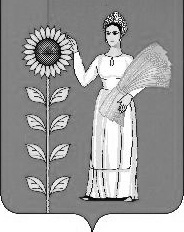 